Dans une trousse : -  2 crayons à bille (1 vert, 1 bleu) - 1 crayon à papier - 1 gomme - 1 taille-crayon avec réservoir  - 1 bâton de colle - 1 stylo velleda fin pour ardoise - 2 surligneurs - 1 double-décimètre plat et gradué en matière plastique (ni règle flexible, ni règle métallique)- 1 paire de ciseaux (à bouts ronds).Dans une autre trousse :- crayons de couleur  - feutres - une petite boîte pour ranger les étiquettes de lecture (ouverture facile)- une blouse ou un grand tee-shirt pour la peinture- 1 ardoise velleda et 1 tampon effaceur - 1 boîte de mouchoirs en papier- 1 paquet de 200 serviettes en papier pour la cantine- un sac de congélation (avec fermeture à glissière) marqué au nom de l’enfant qui contiendra : stylos à bille (1 vert, 1 bleu), 3 crayons à papier, 1 gomme, 3 bâtons de colle, 3 stylos fins pour ardoise (velleda).- prévoir d'acheter un rouleau de plastique transparent pour couvrir les fichiers et livres.Les affaires des deux trousses doivent être marquées. Merci d’éviter les cartables à roulettes.Prévoir une petite trousse pour l’étude qui restera dans le cartable.Je vous souhaite de bonnes vacances.Marie-Pierre Desmares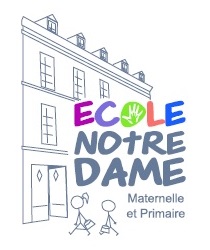 ECOLE PRIMAIRE NOTRE DAMEEtablissement Privé CatholiqueMaternelle et ElémentaireLISTE DE FOURNITURES 	Classe de CPEnseignante : Marie-Pierre Desmares